C:\DOCs\Doku\GEOL_CZ\UK\PLANETOLOGIE\meziplanetarni_lety.doc	Meziplanetární lety	06.05.13, 11:46hMeziplanetární lety: planetární oběhy a dobyKeplerův zákon 3: vztah mezi oběhovou dobou a průměrnou vzdáleností planety od Slunce:  , čili  
P =   =    . (Hohmannův) transferový oběh (kosmické lodi). Viz: http://www2.jpl.nasa.gov/basics/bsf4-1.php a http://genesismission.jpl.nasa.gov/educate/scimodule/DestinationL1/DL1_PDFs/4_math/SA-METO.pdf . Transferový oběh (kosmické lodi) je elipsa (červená) se Sluncem v jednom ohnisku, při čemž oběh Země (modrá) je v perihéliu a oběh planety (žlutá) je v aphéliu. Příležitost k vypuštění transferového oběhu k Marsu je každých cca 25 měsíců = 2,083 roků. Rychlosti; komunikace se Zemí; návrat. 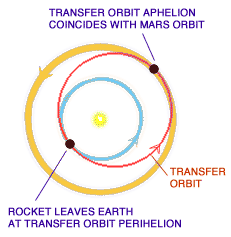 Doplňte všechna chybějící čísla v tabulce. Řádek 4 je pro Transferový orbit Země --→MARS.

#
Objekt
Perihelion
AU
Aphelion
AUKrátká poloosa
aAUOběh 
P
roky1Merkur.31.412Venuše.720.7263Země.981.02114Transfer5Mars1.381.666Jupiter4.955.46